​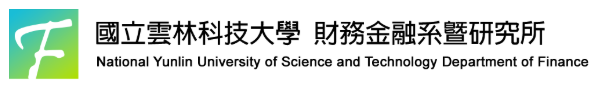 敬啟者  您好： 首先恭喜台端錄取本校112學年度財務金融系碩士班招生考試之正取生，本系訂於111年12月15日(四)中午12時00分辦理「112學年度碩士班甄試錄取生新生座談、實驗室參訪活動」，竭誠歡迎各位蒞臨參與。 一、日期：111年12月15日(四)二、時間、地點：12時00分至13時15分 (管理一館MA307)三、活動程序表：國立雲林科技大學財務金融系主任暨所長 江明珠  敬邀                                     2022年12月6日PS.12/13~12/16(擇一日)或當日(12/15)請務必先至本校行政中心教務處註冊組辦理報到驗證才算報到成功。聯絡人：劉秋敏助理 05-5342601 #5403黃子豪總召 0970-453848時間程序主持人備註11:45~12:00報到MA30712:00~12:40新生座談江明珠主任備有午餐12:40~13:15實驗室參訪13:15賦歸